Directe link: https://addons.mozilla.org/nl/firefox/addon/tab-reloader/ Klik dan op toevoegenRechtsboven in je FireFox browser, zie je 3 dwarsbalkje, klik daar op.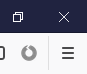 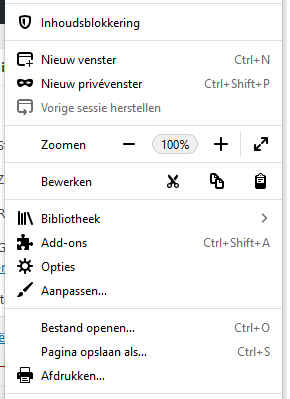 Klik op EXTENSIES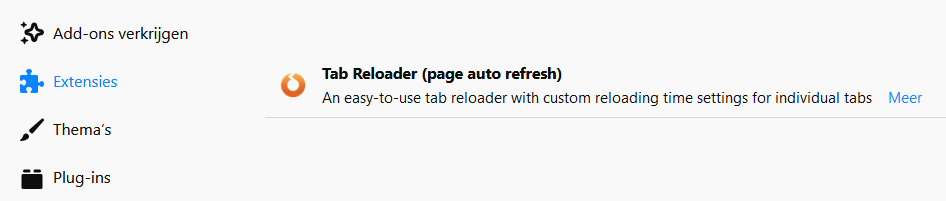 Klik op MEER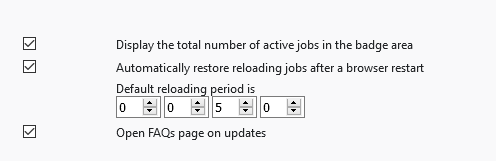 Daar kun je dan het aantal seconden aanpassen (in plaatje hierboven zijn de minuten ingevuld, die zet je dan op 0 en seconden  bijvoorbeeld op 7.Klik op EXTENSIES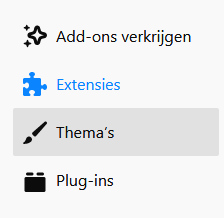 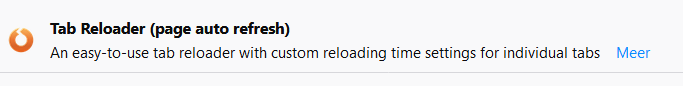 Kun je vervolgens op UITSCHAKELEN klikken.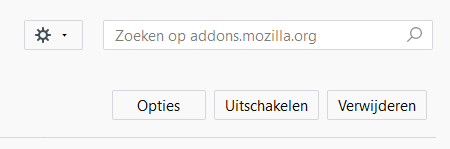 Indien Add-on weer nodig is, kun je deze weer inschakelen.